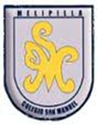        		                                 Colegio San Manuel           Asignatura: Religión           Profesor: Caren Díaz S				           Curso: 3° Básico           Fecha de Entrega: 29 de mayo 2020GUIA N° 5 DE APOYO AL HOGAR*Actividad para dos semanas, pegar trabajos en el cuaderno de religión y enviar fotografía de las actividades al siguiente correo: caren_of@hotmail.comUnidad: “OREMOS SIEMPRE Y CON CONFIANZA”.Objetivo: Descubren con el ejemplo de Daniel, la importancia de la Oración a Dios.Inicio: Ven el video: “TRES VECES ORABA DANIEL EN EL DIA”En el link:   https://www.youtube.com/watch?v=gaOh4nq9GR4Desarrollo:  1.- Lee el texto y busca las palabras en la sopa de letras, marca y pinta con diferentes colores.2.-Pinta, pega en una hoja dura detrás (cartón, hoja de block, etc.), recorta y luego arma el rompe cabezas (sacarle foto al puzle terminado y armado)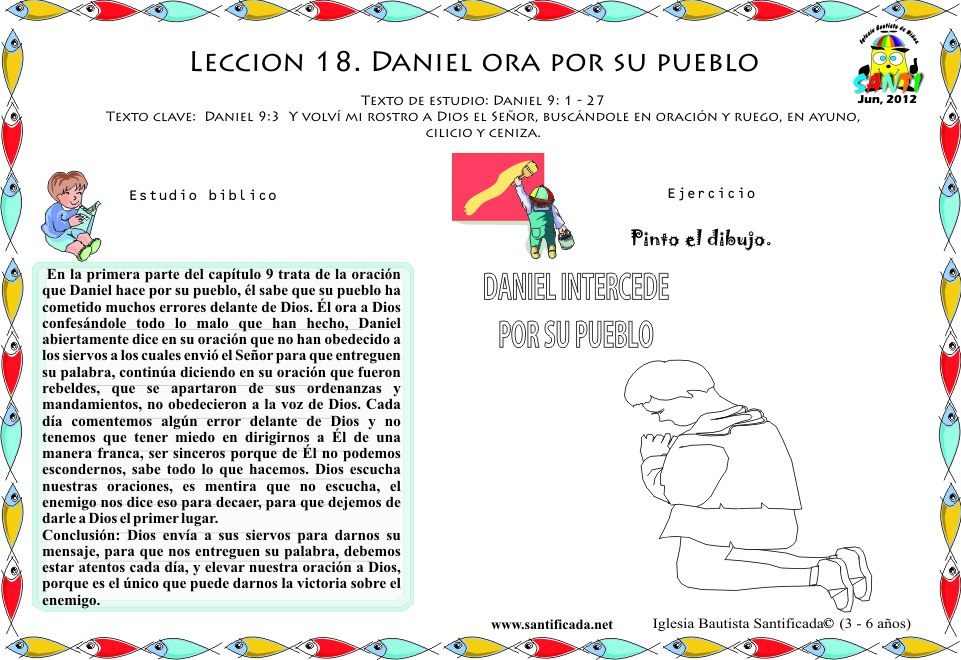 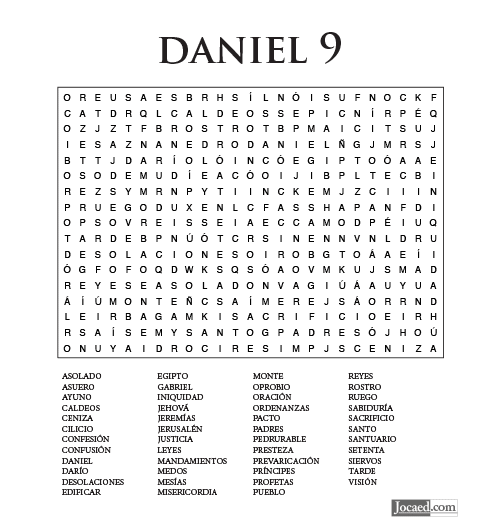 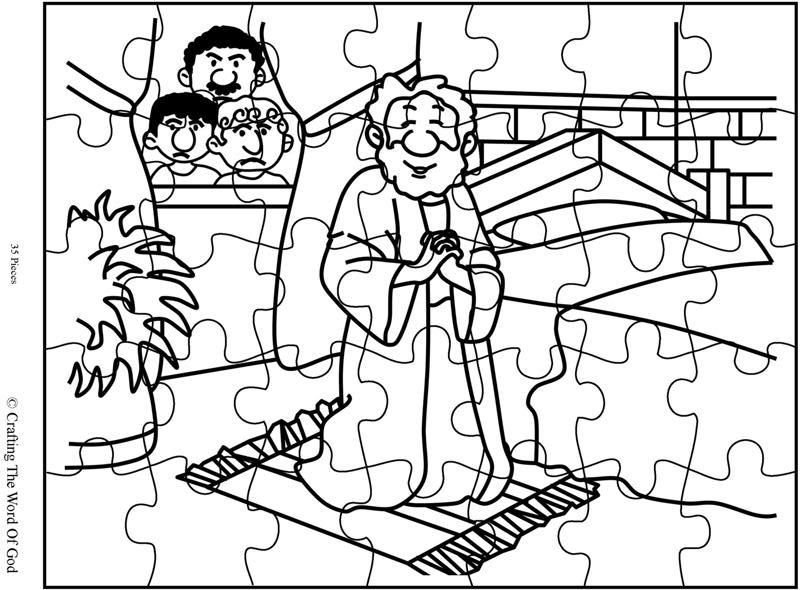 